                          « ГОРОД   ШКОЛЬНОЙ  РАДУГИ »Веселый интерактивны праздник для учеников первого класса. Окончание первой четверти. Для удобства заучивания ребятами текста, сценарий написан в стихотворной форме.                   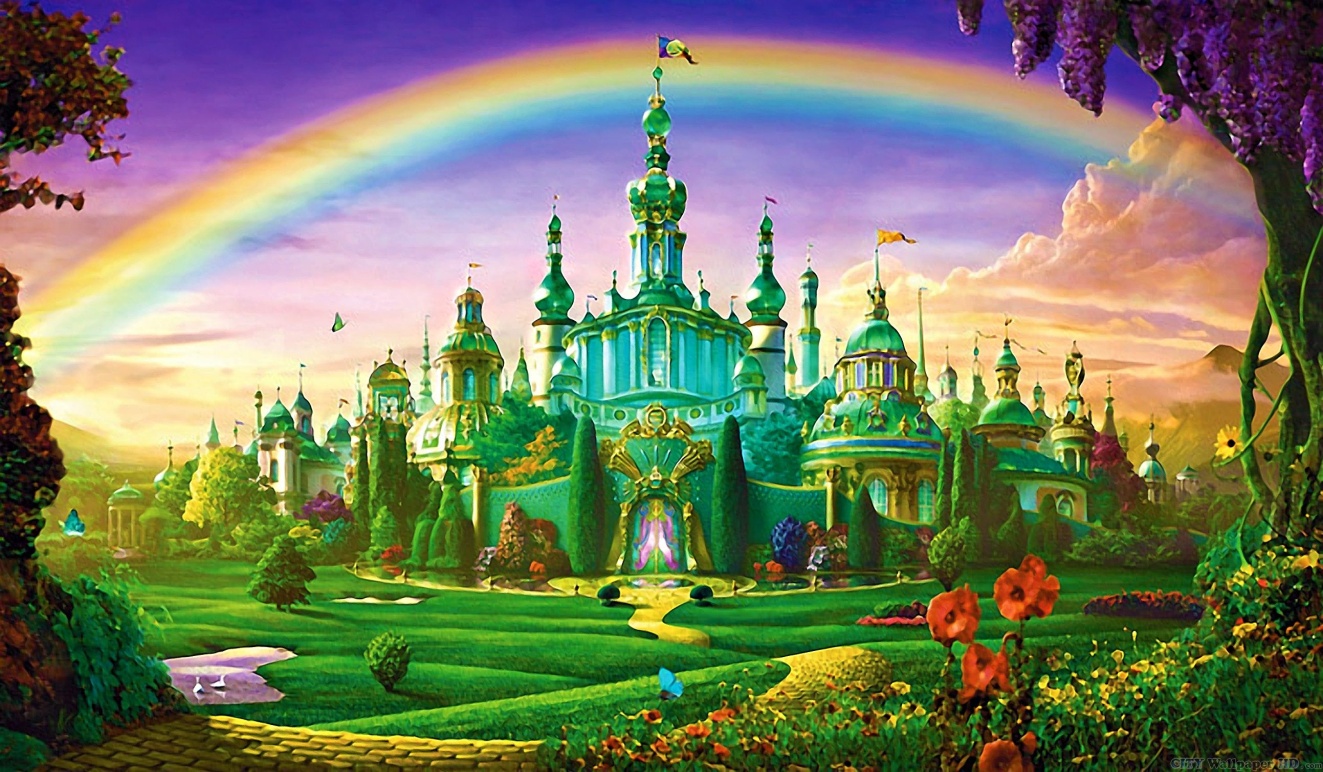 1Вступление выход ведущих2 БЛОК № 1 -  ВОПРОСЫ И ЗАГАДКИ (детям и родителям)3 № 2 (БЛОК РУССКИЙ ЯЗЫК) (дети показывают родителям чему они научились за 1 четверть)                        4 № 3 (БЛОК РУССКИЙ ЯЗЫК) (дети показывают родителям чему они научились за 1 четверть)                5 № 4(БЛОК  ПСИХОЛОГИИ)(игры на внимание, коммуникабельность и т.д.)6 (МУЗЫКАЛЬНЫЙ НОМЕР ВЫСТУПЛЕНИЕ) 7 (ТАНЕЦ «ВАЛЬС»)8 № 5(БЛОК ЖИВОПИСЬ)(демонстрация родителям детских рисунков)9 ЗАКЛЮЧИТЕЛЬНАЯ ПЕСНЯ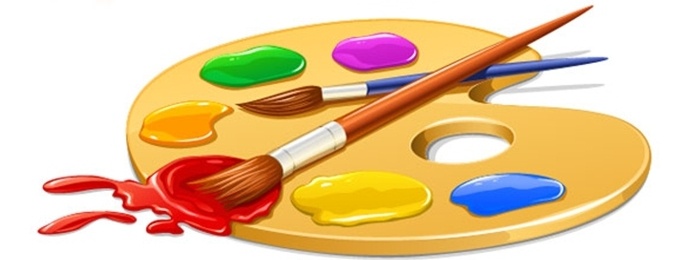 Музыка. На сцену выходят ведущие:1ведущий- На палитре смешаю я краски –  кисть возьму и открою альбом.Акварелью, гуашью и маслом  мир раскрашу, в котором живем.Синий цвет - это небо и море, вьется парус  над гребнем волны. Голубой цвет - степного раздолья, цвет в который раскрашены сны. 2 ведущий -В желтый – выкрашу солнце, в зеленый - листву, в белый - облако в небе раскрашу.Алым цветом, я зорьку в степи распишу, Красным - праздники выкрашу наши.МУЗЫКА1 ведущий –Здравствуйте уважаемые мамы и папы, бабушки и дедушки.2 ведущий – А также ребята!1 ведущий – Мы поздравляем вас с праздником! С окончанием первой в вашей школьной жизни первой четверти!2 ведущий -  Что-то ты мудрено сказал. Ну, да ладно, как говорят, важна не форма, а содержание. И мы сегодня, точнее вы, наши первоклассники, продемонстрируете своим мамам и папам, то чему вы научились в нашей школе за это время.1 ведущий – А мы вам будем помогать. Готовы? Тогда, путешествие по школьной радуге начинается!                         МУЗЫКА  1 ведущий – Ребята, первый цвет нашей школьной радуги, который мы сегодня с вами посетим, это красный цвет.2 ведущий - Красный цвет не простой.На дороге красный – стой!В школьной радуге цвет красныйСамый первый и прекрасный.На вопросы этот цвет нам поможет дать ответ.1 ведущий – В красном цвете сто загадок,  сто вопросов и отгадок.2 ведущий - Тем, кто школу посещал, кто науки изучал,Кто учился не напрасно – радуга зажгла цвет красный!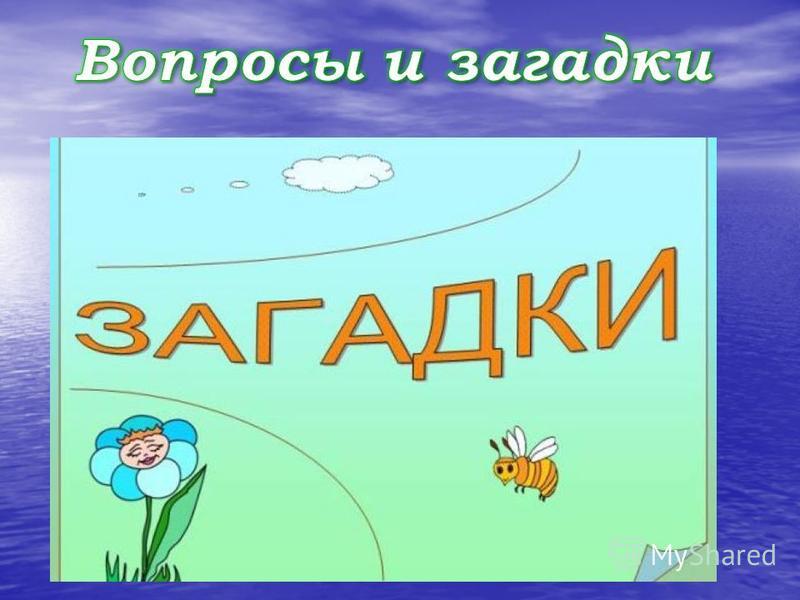              БЛОК № 1  ВОПРОСЫ И ЗАГАДКИ (детям и родителям)Приспособление для написания диктанта. (ручка)Лает, а не собака. (пес)Кто спиной яблоки собирает? (еж)Зловредная бабка из сказок. (Яга)Кого осенью спасла Дюймовочка? (ласточку)Кукла в кукле. (матрешка)Плюс без палочки. (минус)Лошадь в тельняшке. (зебра)Листочки есть у дерев, а есть … (в книге)Обертка от конфеты. (фантик)Детеныш лошади. (жеребенок)Летающий на ветру цветок. (одуванчик)Спаситель мухи. (комар)А теперь загадки для взрослых: проверим вашу грамотностьПовар – поварихаКупец – купчихаПортной – портнихаХрабрец - …Житель – жителиЛюбитель – любителиУчитель - …Грек – грекиУзбек – узбекиЧеловек - …Карлик проживает на 39 этаже. Утром он заходит в лифт, едет на первый этаж, и отправляется на работу. После работы он заходит в тот же лифт, едет до 25 этажа, а дальше идет пешком до своей квартиры. Почему он так делает? (не может достать до своей кнопки, маленького роста_)2 ведущий - Цвет оранжевый, как сказка, и второй он не напрасно:Как читать и как писать, - каждый школьник должен знать!1 ведущий - Изучать язык родной он поможет нам с тобой!Чтоб культуру уберечь, нам нужна «Родная речь» 2 ведущий – Сказки, повести, рассказы, научились вы читать.Ну, а если будет надо, сможете написать.1 ведущий – И пускай бывает трудно с орфографией порой,русский знать язык всем нужно, потому что он родной!                       № 2 (БЛОК РУССКИЙ ЯЗЫК)       (дети показывают родителям чему они научились за 1 четверть)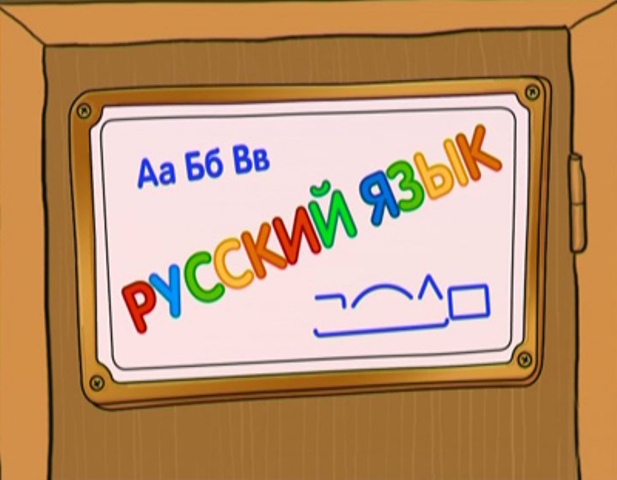 Русский язык программа на компьютере Тема Согласные звуки. Обозначение на письме 4,5,6. Тема слоги 3, 6+проверочная работа, 4, 5 тема ударение.1 ведущий - Желтый цвет – старание без него нет знания.В каждой букве свой секрет, это знает логопед.2 ведущий – Мама Милы мыла раму, рак за руку Грека цап,повторяем мы упрямо, как какой-нибудь дет.сад1ведущий - Даром не прошли уроки, с гордостью мы скажем,И сейчас на этой сцене сказку вам покажем.РЕПКАВедущий: Дедка репку посадил...Дедка репке говорил: Дед: Ты расти, расти большая.Стань богатым урожаем,Чтоб тобой я мог гордиться.Принесу тебе водицы,Удобрений ведер пять…Ох, устал, пора поспать. (Ложится недалеко от репки и засыпает.) Ведущий: Спит дедулька без забот.Репка между тем растет,Да воюет с сорняками:Их ногами, и руками…Вот уж осень на дворе.Зябким утром в сентябреДед проснулся, испугался. (Дед просыпается и прыгает от холода, стуча зубами.) Дед: Ах, я старый разоспался.Репку уж пора тянуть.Подросла, гляжу чуть-чуть.Ай, да репка уродилась!Мне такая и не снилась. (Хватает репку и тянет.) Ведущий: Хвать, но репка возмутилась. Морковка: Экий дедка ты неловкий!Я - не репка, я - морковка.Не умыл ты видно глаз.Репки я стройней в сто раз.И оранжевей к тому же.Коль салат корейский нужен,Без меня ты пропадешь…Сок морковный не попьешь,В супе мне замены нет…И еще один секрет.Я богата витаминомВсем полезным каротином.Я - отличный урожай! Дед: Что ж, в корзинку полезай.Что такое, что за чудо,Может, выспался я худо?Репку сеял я весной.Ладно, батенька, постой,Репку вытяну другую. Картошка: Ой, ой, ой,Я протестую!Я - не репка. Я - Картошка!Это знает даже кошка.Всем плодам я головаЯсно ведь как дважды два:Если в супе нет картошки,Ни к чему брать в руки ложку.Я для чипсов слышишь, дед,Самый главный компонент.В жарком масле, вот смотриСтать могу картошкой фри,Я - твой главный урожай! Дед: Что ж, в корзинку полезай.Я ж опять пойду по репку.Как сидит в землице крепко!Ай да репка, вот те на! Капуста: Право, я возмущена!Дед, ты сникерсов объелся,Сериалов насмотрелся,Может с печки ты упал?Раз капусту не узнал.Я на репку непохожаУ нее одна одежа,У меня ж их целых сто!Все без пуговок…А то…Я - хрустящая капуста!Без меня в салате пусто,А со мной любой обедГолубец иль винегрет…Станет в 10 раз полезней!И потом меня, любезный,Можно квасить и солить…И до лета аж хранить.Можно есть меня всю зиму! Дед: Милости прошу… в корзину.Это что за чудеса?Вот уж битых два часаЯ провел на огороде.Где же репка! Эта вроде… Свекла: Снова дед не угадал.Знать очки ты потерял,Или бес тебя попутал?Свеклу с репой перепутал.Я в сто раз ее красней,И полезней и вкусней!Свеклы нет и нет борща,В винегрете и во щах…Я одна - источник цвета!А свекольная котлета -Это просто объеденье!Сто процентов - похуденье.Я - отличный урожай! Дед: Что ж, в корзинку полезай.И тебе найдется место.Только все же интересноГде же репка? Может эта? Лук: Я почти того же цвета,Но не репка, старичок,Я - твой репчатый лучок!Пусть немного и коварен,Но в народе популярен.Самый вкусный шашлычокТот, в котором есть лучок.Все меня хозяйки знаютВ суп и в кашу добавляют,В пирожки, в грибы, в отвар…Я для вирусов - кошмар!Даже грипп меня боится…Хоть сейчас готов сразиться.Я - отличный урожай! Дед: Что ж, в корзинку полезай.Вечер уж к концу подходит.Месяц на небо выходит.Да и мне домой пора.Завтра с самого утраСтану репку вновь искать,А теперь охота спать.Ух, тяжелая корзина,Пригодилась бы машина…Знатный вырос урожай!Бабка, занавес давай,Сказочке пришел конец.Тот, кто слушал, молодец.Ждем от Вас аплодисментов,Ну и прочих комплиментов…Ведь артисты-то старались,Пусть слегка и растерялись. 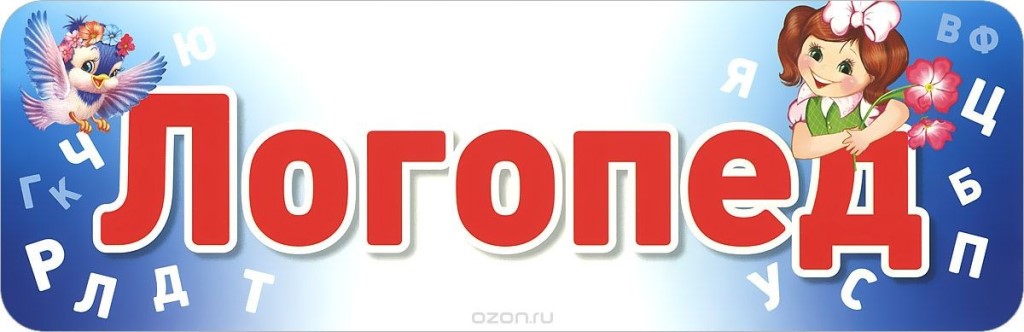 1 ведущий - Цвет зеленый – цвет весны, детства цвет и цвет листвы!Ярок он всегда и молод, он мыслитель и психолог.Ценит доброту и дружбу цвет зеленый, очень нужный!2 ведущий – Как умней и лучше стать, как друзей не потерять,не поссориться с соседом, за пенал, или тетрадь.1 ведущий – Скажет  дружно весь наш классссоры, драки не про нас!!!! Боря: С виду мы не очень схожи:Петька толстый — я худой,Не похожи мы, а все жеНас не разольешь водой!Петька: Дело в том, что он и я —Закадычные друзья!Все мы делаем вдвоем:Даже вместе... отстаем!Дружба дружбою, однакоИ у нас случилась драка...Боря: Дрались честно,Как положено друзьям:Петька— Я как стукну!Боря— Я как тресну!Петька— Он как даст!Боря— А я как дам!Петька: Скоро в ход пошли портфели.Книжки в воздух полетели.Словом, скромничать не буду —Драка вышла хоть куда!Петька: Только смотрим — что за чудо?С нас ручьем бежит вода!Это Борькина сестраОблила нас из ведра!А она еще смеется:Сестра— Вы действительно друзья!— Вас водой разлить нельзя!Почта дружбы!!!!!                   № 4  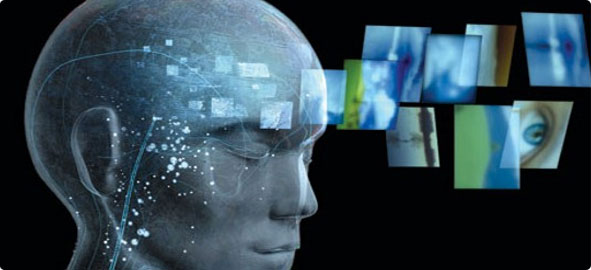 1 ведущий - Голубой цвет – неба цвет, он прекрасен, как рассвет.Звонкой ноткой за собой позовет цвет голубой!2 ведущий – Танцы, музыка и песни, это все цвет голубой,хорошо с друзьями вместе жить одной большой семьей!                   № 5 (МУЗЫКАЛЬНЫЙ НОМЕР ВЫСТУПЛЕНИЕ)Целый день онлайн игра, в интернете детвораПозабыли все вокруг как общаться вслухКнигу заменил айфон, с-м-с- ки , телефонКуклы принялись скучать – как игру начать?                Но знаем точно мы                От севера до юга компьютер не заменит друга                Дружба – это детский смех                И игра одна на всехТолько друг тебя поймет и играть к себе возьметМяч , турник , велосипед – скуке скажем – нетПусть мигает монитор, выходи скорей во дворПусть скучает интернет – вот тебе совет                Но знаем точно мы                От севера до юга компьютер не заменит друга                Дружба – это детский смех                И игра одна на всех1 ведущий - Что может быть прекрасней и милей,Когда танцуют и смеются дети?Кружится пара в золоте огней,Что может быть прекраснее на свете?!2 ведущий - И пусть не мастера они пока,И впереди у них не легкая дорога.Но в творчестве их первая строкаНаписана с  хорошим педагогом. 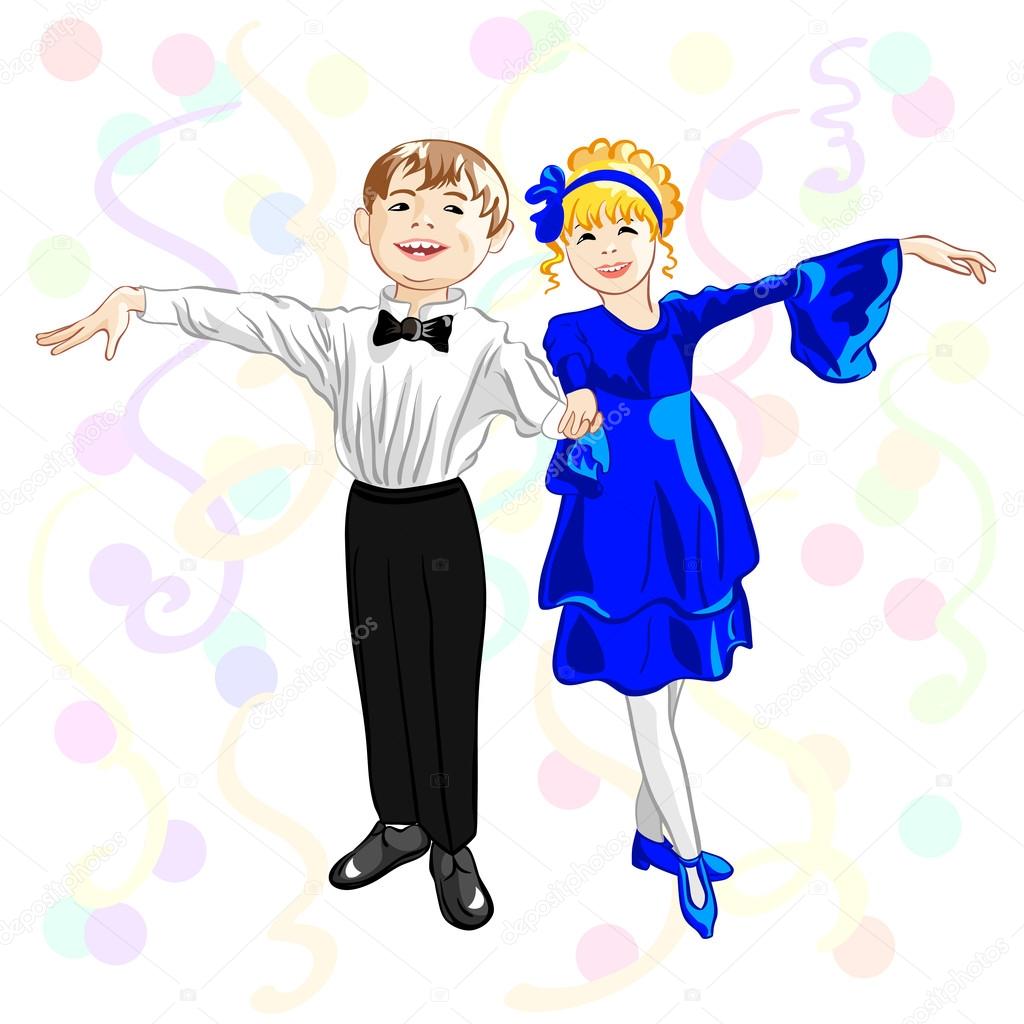  № 6 (ТАНЕЦ «Ежики»)1 ведущий -Синий бант у Рафаэля, речка синяя бежит,Синий запах у апреля, синий снег в горах лежит.Синей краскою художник, может весь раскрасить мир –Синий зонт и синий дождик, синий вечер и эфир.2 ведущий –  Нашей радуги цвет синий - цвет палитры и холста,этот цвет самый красивый в нем и память и мечта.В нашей школе все таланты, это правда, без прикрас, Все Ван Гоги и Рембранты, вот такой наш первый класс!(муз)1 ведущий - Мы раскрасим наш мир в сотни разных цветов,В сотни разных оттенков и красок.Подберем новый цвет, цвет с названьем любовь.Им весь мир наш огромный раскрасим!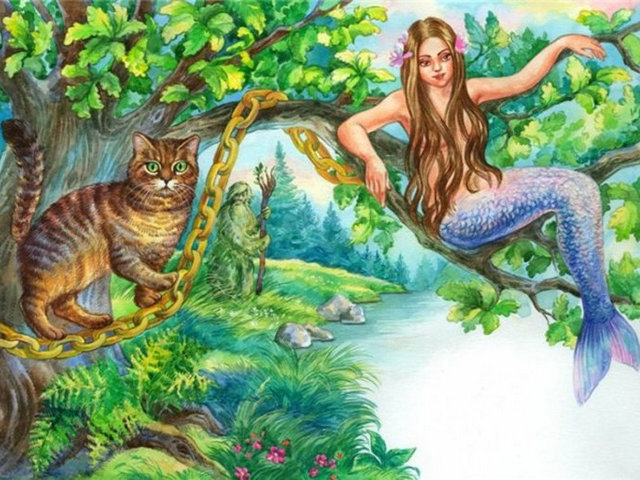 № 7(БЛОК ЖИВОПИСЬ)(демонстрация родителям детских рисунков) (муз.)1 ведущий - Семь цветов у радуги, в музыке семь нот.Пусть нам дарит радуга радужный полет!                ПЕСНЯ  «АЛФАВИТ»Текст песни "Детские песенки - Песня "Алфавит""А - алфавит пройдем мы вместе,Б - Будем петь его как песню.В - Весело его споем мы!Г - громче грома, громче грома!Д - День сегодня музыкальный,Е - Есть у нас талант вокальный,Ж - Жить без знаний скучно было!З - Знанья - это наша сила!И - И тому пути открыты,К - Кто подружит с алфавитом.Л - Лошадь, лама, ландыш, ложка,М - Метель, метро, матрешка.Н - Небо, невод, нить, невеста,О - Овод, облако, оркестр!П - Попугай поет по нотам.Р - Рой пчелиный строит соты.С - Стрекоза в саду стрекочет,Т - Такса лапками топочет.У - Утка слушает пластинки,Ф - Фанту пробует фламинго!Х - хор не плох, есть слух у хора!Ц - Царь зверей - его опора!Ч - Чтим его, рычит он чисто!Ш - Шесть заменит он солистов!Щ - Щедрый мир нам дарит песня.Э - Этот день собрал нас вместе:Ю - Юмористов, оптимистов,Я - Ясли-садовских артистов.